SECTOR MATERIALS – 22/07/2022EVOLUCION DE LOS ACTIVOS EN LA SEMANA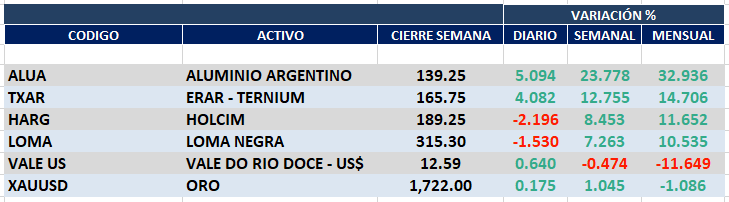 Muy positivo desempeño semanal para el sector MATERIALS en Buenos Aires.ALUA cierra en $ 139,25 con suba de 23.78%.LOMA cierra en $ 315,30 positiva 7.26%.HARG cierra en 189,25 subiendo 8.45% respecto del cierre semanal anterior.TXAR cierra en $ 165,75 incrementando el 12.76% respecto del cierre semanal anterior.El oro cierra en us$1.722,00 la onza troy (1 oz troy = 31.10 gramos) arriba el         1.05% respecto del cierre anterior.VALE cierra positiva en Buenos Aires y casi neutra en N.Y.El cedear que la representa cierra en $ 2.055,00 subiendo 7.90% respecto del cierre semanal anterior y en N.Y. cierra en us$ 12.59 cayendo el -0.45% respecto de la semana anterior.Se mantienen posiciones compradas en ALUA, HARG, LOMA, y TXAR.ALUA (Cierre al 22/07/2022 $ 139,25)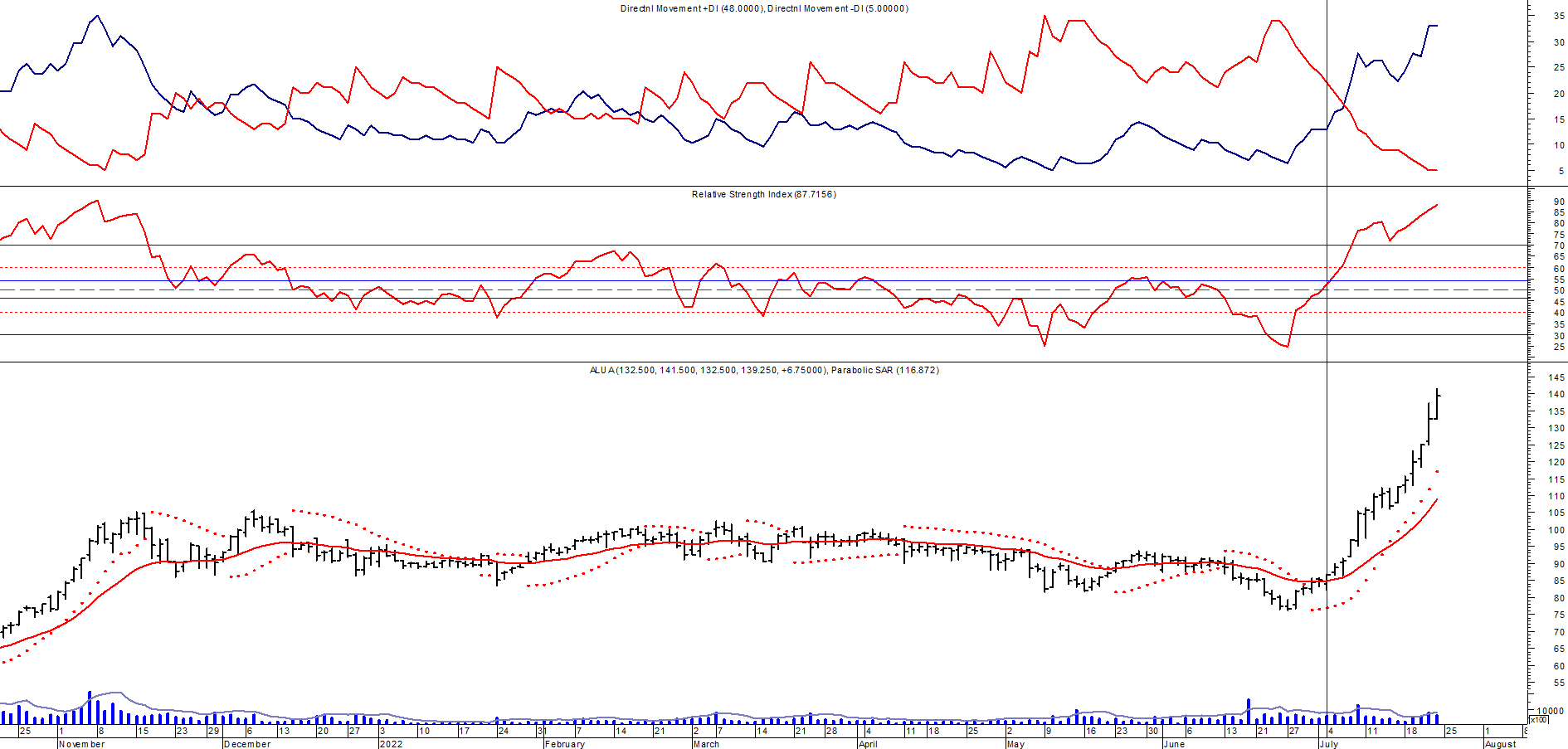 TXAR (Cierre al 22/07/2022 $ 165,75)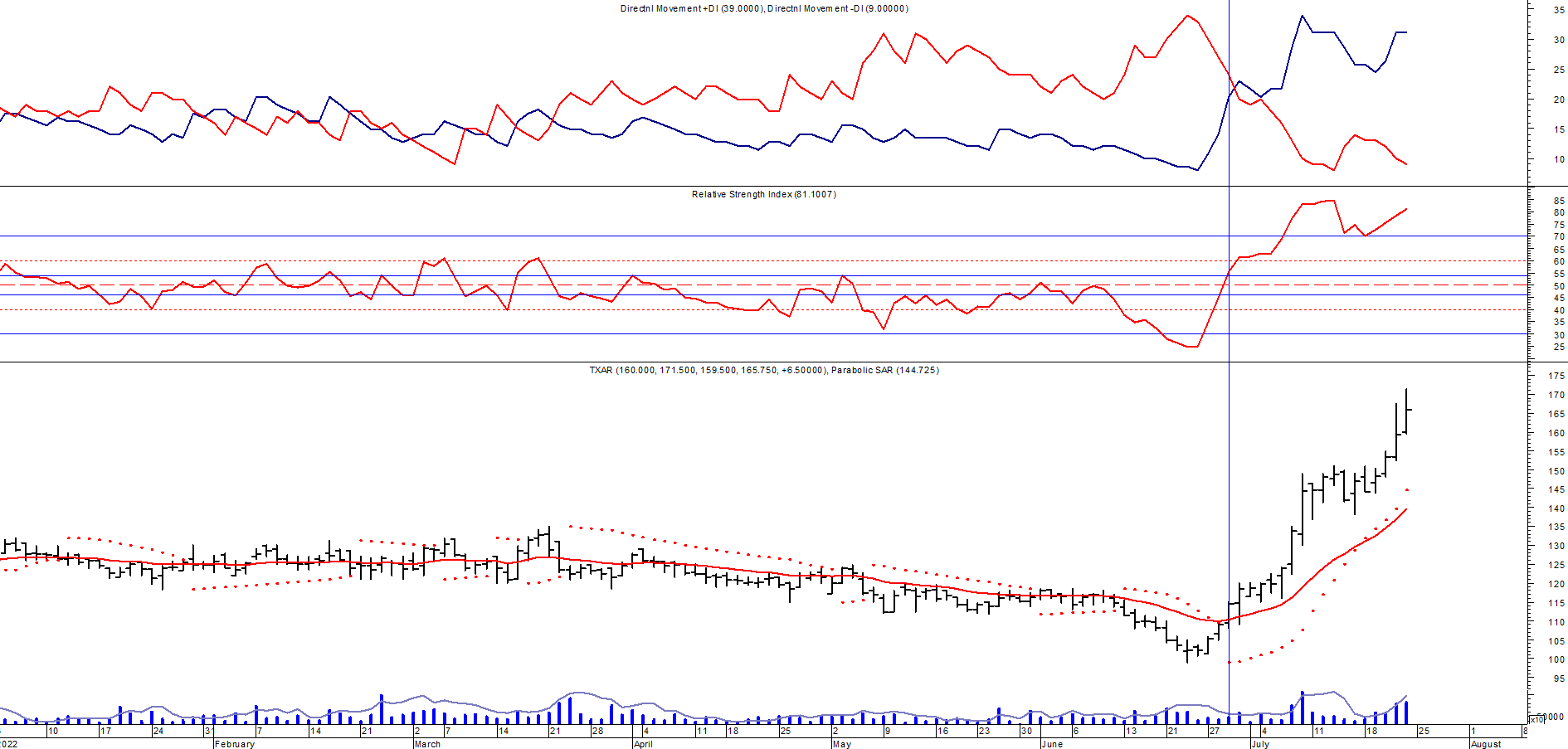 Señal de compra el 09/09 en $ 13,00.Señal de venta el 24/01 en $ 24,00.Señal de compra el 06/04 en $ 20,00.Señal de venta el 26/06 en $37,00.Señal de compra el 17/04 en $34,00.Señal de venta el 26/08 en $ 38,00.Señal de compra el 24/09 en $ 39,00.Señal de venta el 12/11 en $ 50,00.Señal de compra 24/11 en $ 52,00.Señal de venta el 17/12 en $ 53,00.Señal de compra el 5/01 en $ 52,00.Señal de venta el 25/01 en $ 53,00.Señal de compra el 30/03 en $ 50,50.Señal de venta el 20/09 en $ 94,00.Señal de compra el 13/10 en $ 93,00.Señal de venta el 16/02 en $ 125,00.LOMA (Cierre al 22/07/2022 $ 315,30) 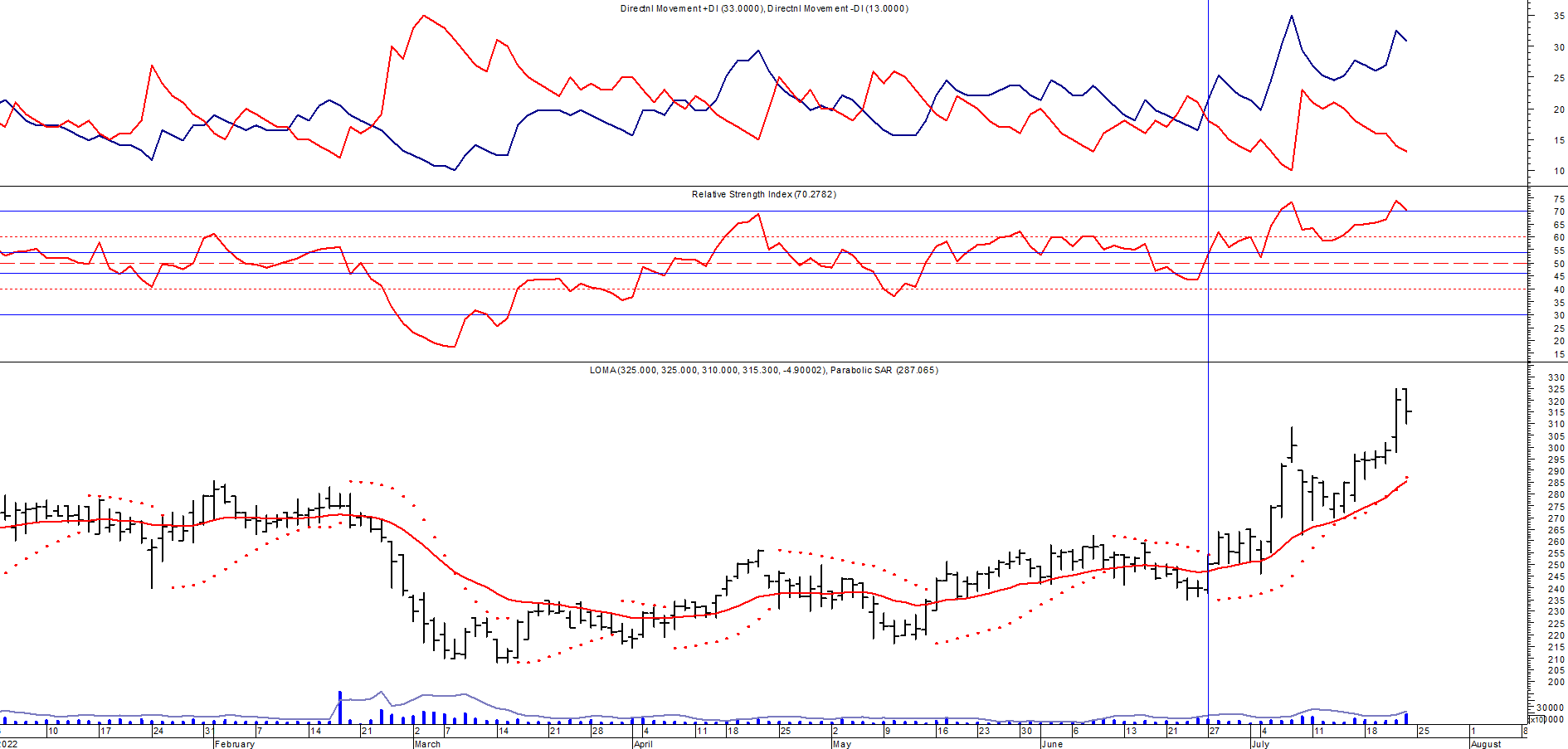 HARG (Cierre al 22/07/2022 $ 189,25) 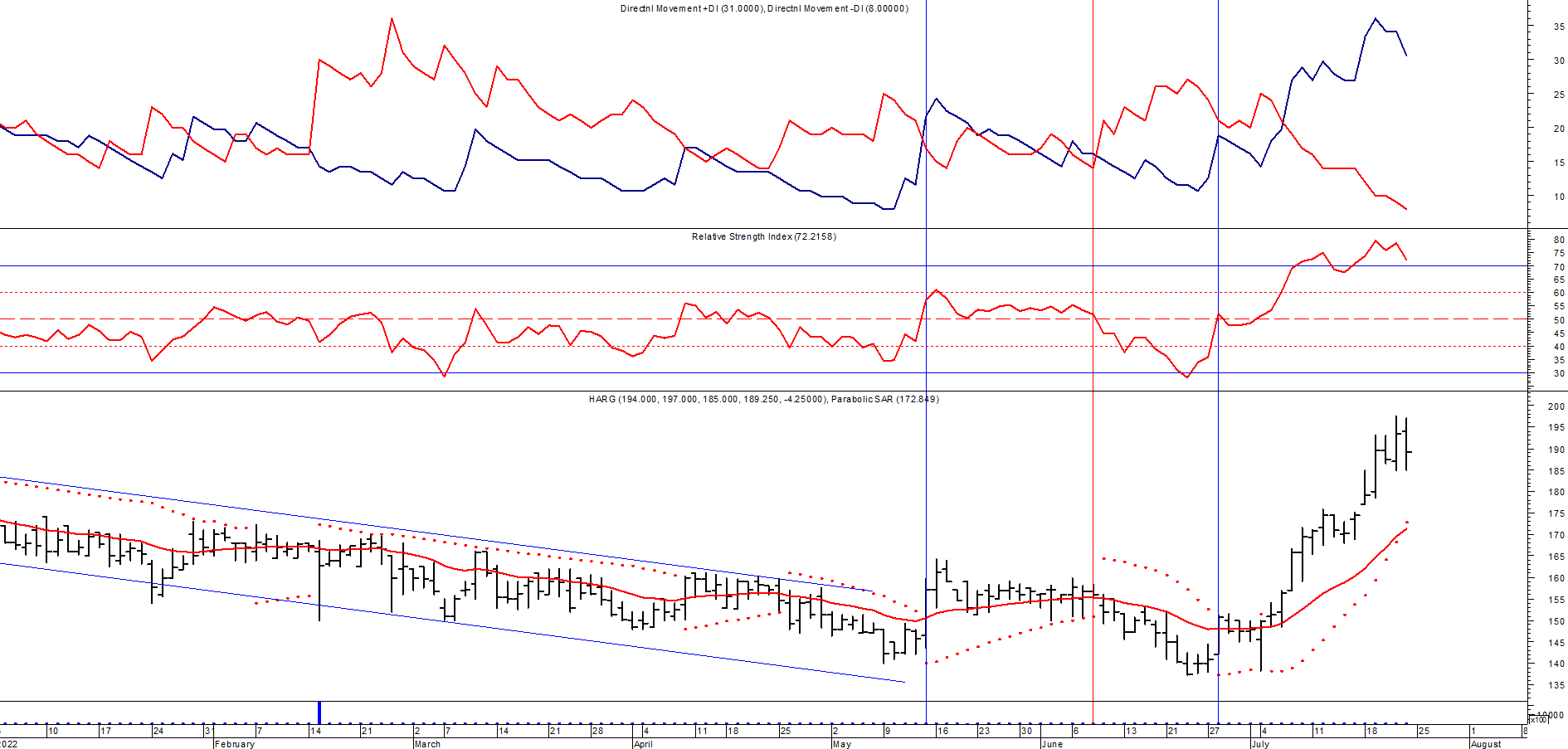 Señal de compra el 13/05 en $ 125,00.Señal de venta el 24/08 en $ 180,00.Señal de compra el 2/11 en $ 175,00.Señal de venta el 15/11 en $ 182,00.Señal de compra el 08/04 en $ 152,00.Señal de venta el 22/04 en $ 157,00.Señal de compra el 13/05 en $ 150,00.Señal de venta el 08/06 en $ 156,00.Señal de compra el 05/07 en $ 150,00.VALE ADR (Cierre al 22/07/2022 US$ 12.59) 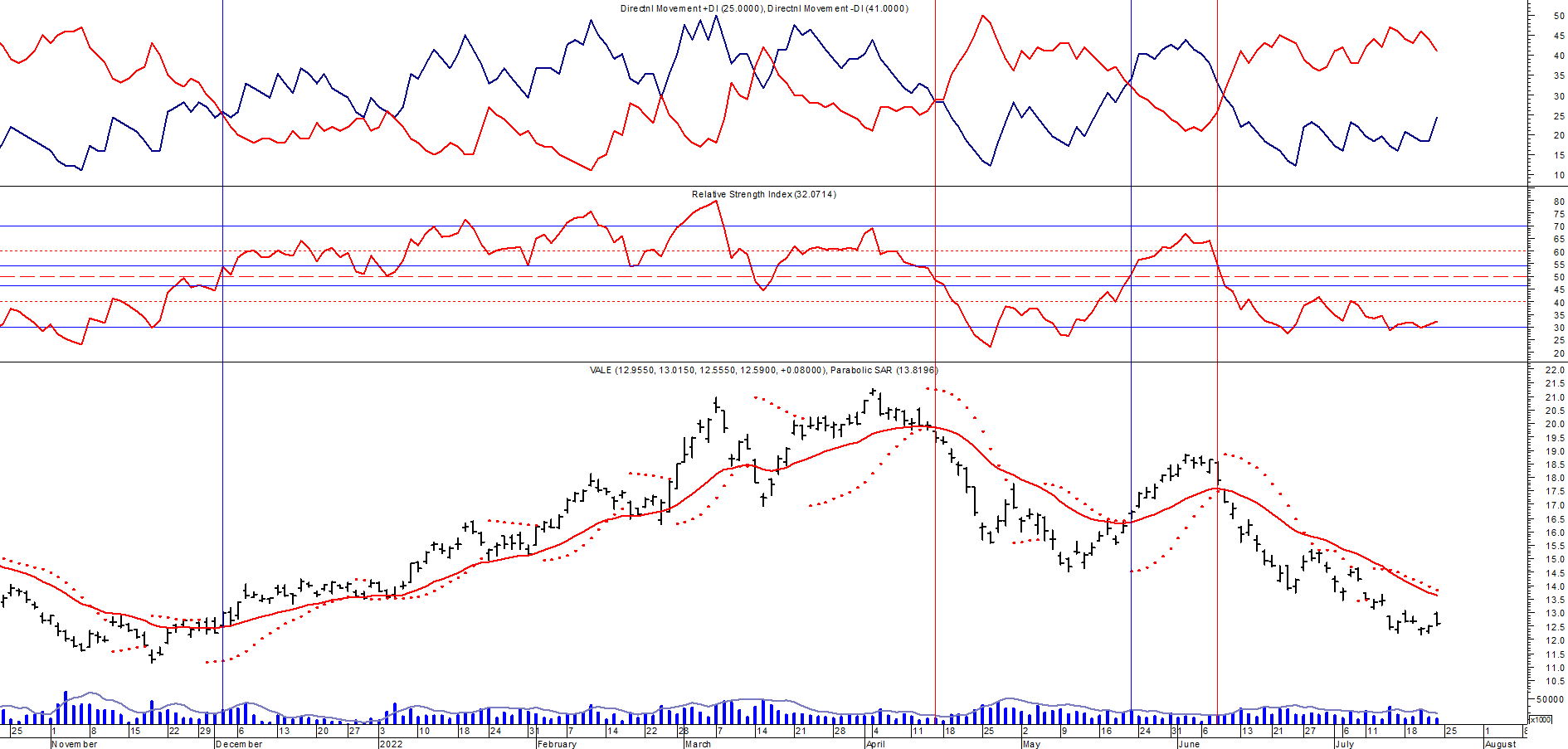 Señal de compra el 24/05 en us$ 12.00.Señal de venta el 24/07 en us$ 13.50.Señal de compra el 15/10 en us$ 11.50.Señal de venta el 11/11 en us$ 11.60.Señal de compra el 21/11 en us$ 11.40.Señal de venta el 24/01 en us$ 13.00.Señal de compra el 05/05 en us$ 8.50.Señal de venta el 21/09 en us 11.00.Señal de compra el 08/10 en us$ 11.00.Señal de venta el 27/10 en us$ 11.00.Señal de compra el 05/11 en us$ 11.00.Señal de venta el 22/01 en us$ 17.00.